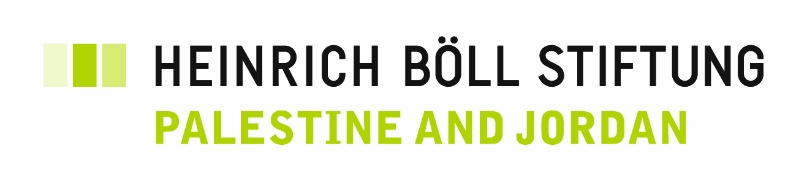 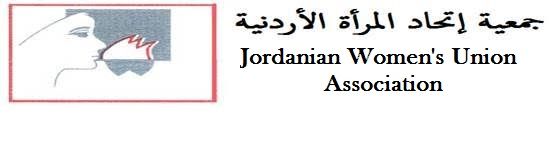 APPLICATION FORMHBS Summer School for Young Professional Journalists in JordanTelling Migrant Stories, Raising Migrant Voices August 23rd – 25th in Amman, Jordanإستمارة التقديمالمدرسة الصيفية للصحفيين/ات المحترفين/ات الشباب في الأردن"رواية قصص المهاجرين/ات ورفع أصواتهم/ن"23 - 25 آب 2022 في عمان، الأردنDescribe your experience and interests in the field of labor migration/human trafficking:وصف لتجربة واهتمامات المرشح(ة) في موضواعت هجرة اليد العاملة والاتجار بالبشر:NameالاسمSurnameالعائلة Date of Birthتاريخ الولادةSexالجنسType of journalism (print, radio, television, multimedia)نوع الصحافة (مطبوعة ، إذاعة ، تلفزيون ، وسائط متعددة)Media Institute معهد الإعلام/ مؤسسةYears of experienceسنوات الخبرةTelephoneالهاتفE-mailالبريد الإلكترونيCurrent Address العنوانNationalityالجنسيةKnowledge of English Languageالمعرفة في اللغة الإنجليزية